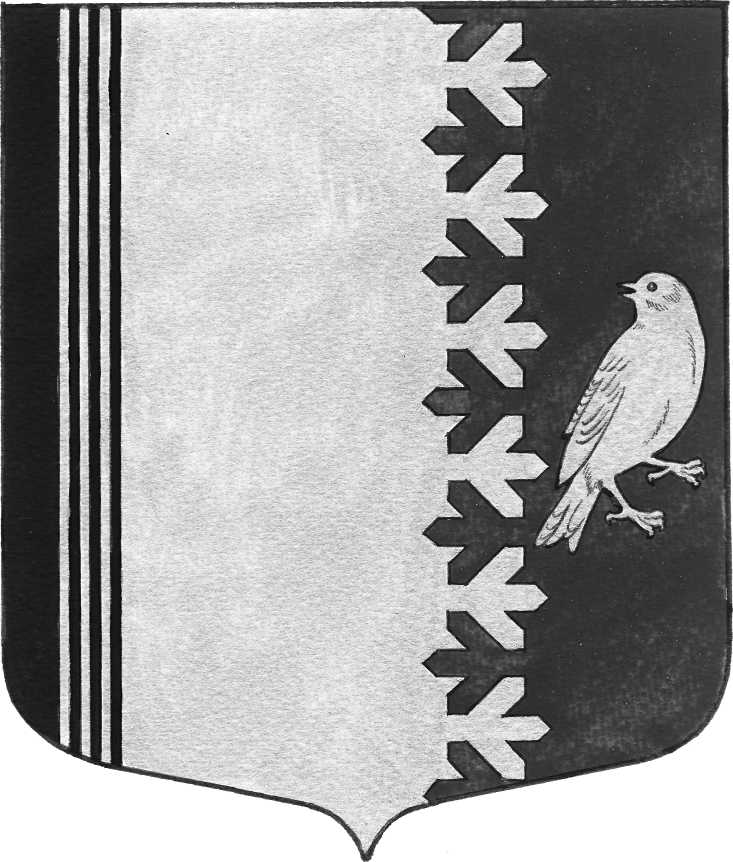 СОВЕТ ДЕПУТАТОВ МУНИЦИПАЛЬНОГО ОБРАЗОВАНИЯШУМСКОЕ СЕЛЬСКОЕ ПОСЕЛЕНИЕКИРОВСКОГО МУНИЦИПАЛЬНОГО РАЙОНАЛЕНИНГРАДСКОЙ ОБЛАСТИРЕШЕНИЕот   22 декабря 2017 года  № 57О предоставлении в безвозмездное пользование помещений             Руководствуясь Уставом муниципального образования Шумское сельское поселение Кировского муниципального района Ленинградской области, в соответствии с решением совета депутатов от 29.10.2007 года № 33 «Об утверждении Положения о порядке управления и распоряжения муниципальным имуществом муниципального образования Шумское сельское поселение Кировского муниципального района Ленинградской области», совет депутатов муниципального образования  Шумское   сельское  поселение решил:1. Предоставить ФГУП «Почта России» в безвозмездное пользование помещения площадью 30,0 кв.м., 15,2 кв.м, 2,5 кв.м, расположенные по адресу: с. Шум, ул. Советская, д.22, сроком с 01 января 2018 года по 30 ноября 2018 года.             2. Опубликовать  Решение  в установленном   порядкеГлавы  муниципального  образования                                         В.Л. УльяновРазослано: дело -2, Вестник  Шумского сельского поселения